MODELLO OKR SEMPLICE - AZIENDA	                                     				 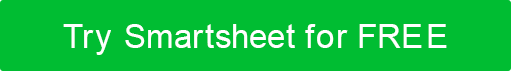 DISCONOSCIMENTOTutti gli articoli, i modelli o le informazioni fornite da Smartsheet sul sito Web sono solo di riferimento. Mentre ci sforziamo di mantenere le informazioni aggiornate e corrette, non rilasciamo dichiarazioni o garanzie di alcun tipo, esplicite o implicite, circa la completezza, l'accuratezza, l'affidabilità, l'idoneità o la disponibilità in relazione al sito Web o alle informazioni, agli articoli, ai modelli o alla grafica correlata contenuti nel sito Web. Qualsiasi affidamento che fai su tali informazioni è quindi strettamente a tuo rischio.Questo modello viene fornito solo come esempio. Questo modello non è in alcun modo inteso come consulenza legale o di conformità. Gli utenti del modello devono determinare quali informazioni sono necessarie e necessarie per raggiungere i loro obiettivi.IL TUO LOGOIL TUO LOGOIL TUO LOGOIL TUO LOGONome e indirizzo dell'aziendaNome e indirizzo dell'aziendaANNO & TRIMESTREDESCRIZIONEOBIETTIVO 1 RISULTATO CHIAVE 1RISULTATO CHIAVE 2RISULTATO CHIAVE 3RISULTATO CHIAVE 4RISULTATO CHIAVE 5DESCRIZIONEOBIETTIVO 2 RISULTATO CHIAVE 1RISULTATO CHIAVE 2RISULTATO CHIAVE 3RISULTATO CHIAVE 4RISULTATO CHIAVE 5DESCRIZIONEOBIETTIVO 3RISULTATO CHIAVE 1RISULTATO CHIAVE 2RISULTATO CHIAVE 3RISULTATO CHIAVE 4RISULTATO CHIAVE 5MODELLO OKR SEMPLICE - TEAMMODELLO OKR SEMPLICE - TEAMIL TUO LOGOIL TUO LOGOIL TUO LOGOIL TUO LOGONome e indirizzo dell'aziendaNome e indirizzo dell'aziendaANNO & TRIMESTREDESCRIZIONEOBIETTIVO 1 RISULTATO CHIAVE 1RISULTATO CHIAVE 2RISULTATO CHIAVE 3RISULTATO CHIAVE 4RISULTATO CHIAVE 5DESCRIZIONEOBIETTIVO 2 RISULTATO CHIAVE 1RISULTATO CHIAVE 2RISULTATO CHIAVE 3RISULTATO CHIAVE 4RISULTATO CHIAVE 5DESCRIZIONEOBIETTIVO 3RISULTATO CHIAVE 1RISULTATO CHIAVE 2RISULTATO CHIAVE 3RISULTATO CHIAVE 4RISULTATO CHIAVE 5MODELLO OKR SEMPLICE - INDIVIDUALEMODELLO OKR SEMPLICE - INDIVIDUALEIL TUO LOGOIL TUO LOGOIL TUO LOGOIL TUO LOGONome e indirizzo dell'aziendaNome e indirizzo dell'aziendaANNO & TRIMESTREDESCRIZIONEOBIETTIVO 1 RISULTATO CHIAVE 1RISULTATO CHIAVE 2RISULTATO CHIAVE 3RISULTATO CHIAVE 4RISULTATO CHIAVE 5DESCRIZIONEOBIETTIVO 2 RISULTATO CHIAVE 1RISULTATO CHIAVE 2RISULTATO CHIAVE 3RISULTATO CHIAVE 4RISULTATO CHIAVE 5DESCRIZIONEOBIETTIVO 3RISULTATO CHIAVE 1RISULTATO CHIAVE 2RISULTATO CHIAVE 3RISULTATO CHIAVE 4RISULTATO CHIAVE 5